Self-Assessment of my learningName _________________Bloom's TaxonomyThe learning experience I completedSelect the face that best describes how you felt about the learning experienceSelect the face that best describes how you felt about the learning experienceSelect the face that best describes how you felt about the learning experienceChoose one of the questions below to answer …What did you need help with?What helped you most?What bit did you find tricky?Bloom's TaxonomyThe learning experience I completedChoose one of the questions below to answer …What did you need help with?What helped you most?What bit did you find tricky?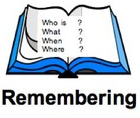 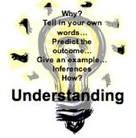 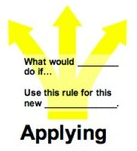 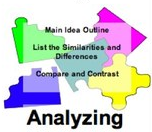 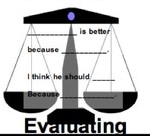 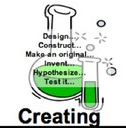 